Анкетування для бізнесу* ОбязательноЗазначте вид діяльності Вашого підприємства/організації: *Зазначте сферу/галузь, у якій Ваше підприємство має патенти на винаходи та/або розробки *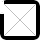 БудівництвоРослинництвотваринництвовиробництво молочних продуктіввиробництво машин і устаткуваннямедицинаметалургіявидобуток вуглеводнівгірничовидобувна інші сфери/галузівідсутні патентиЗазначте сферу/галузь, у якій Ваше підприємство займається(-лось) розробкою та впровадженням інновацій? *Будівництворослинництво    тваринництвовиробництво молочних продуктіввиробництво машин і устаткуваннямедицинаметалургіявидобуток вуглеводнівгірничовидобувнаінші сфери/галузівідсутні інноваціїВкажіть чи співпрацюєте Ви з науковими установами? *ТакНіЗазначте сферу/галузь, у якій Ваше підприємство впроваджувало інновації спільно із науковими установами *БудівництвоРослинництвоТваринництвовиробництво молочних продуктіввиробництво машин і устаткуваннямедицинаметалургіявидобуток вуглеводнівгірничовидобувнаінші сфери/галузіВкажіть в яких формах Ви контактуєте із науковими установами *   надсилали звернення до наукових установ з певними пропозиціямиподавали заявки на розробку (допомогу в розробці) проектувідбувалось взаємне інформуванняє досвід реалізації спільних проектівДругое:Зазначте тематику (суть) інноваційного проекту, який Ви готові впровадити за підтримки наукових установ *У разі Вашої готовності до співпраці, зазначте контактну особу від Вашого підприємства (ПІБ, посада, мобільний телефон, e-mail)https://docs.google.com/forms/d/e/1FAIpQLSc_Xpk6MJlHfx8qfPHxkotAbhJsToXzETHynyoCd-_F78pL9g/viewformhttps://forms.gle/rYwYywZV6P3gXoEP9